Subject: Primary County, Phase Number - DM5 Submittal, Bid Letting date: (XXXXX)DM5 - Design Methods Submittal:Primary County: Project Code: Phase Number:Phase Location: Work Code: 	Project Directory Number:Minor project:  If you would like to have a plan review meeting to discuss the plans and/or comments please let me know and I will set up a time and place.Major project:  I will plan on setting up a review meeting to discuss the plans and/or comments with the District and RCE in approximately 1-2 weeks.  It is important that the field inspectors are also included and the RCE is requested to bring them to the meeting as well.  Those from other offices should let me know if they wish to be included in the invitation.  District may also request others be included.DM5 Submittal Folder:  Place_Link_Here (For projects with over 50,000 CY of Contractor Furnished material (Embankment and/or Select material) include the following note with the email.  In addition, see Design Manual 5B-3 for instructions on submitting plan sheets for review prior to final plan turn in.) Place a copy of the DM5 plan set in the following location:pw:\\ntPwInt1.dot.int.lan:PWMain\Documents\Highway\Design\MethodsSection\Exchange_EW\This project requires over 50,000 CY of Contractor Furnished material.  Plan sheets will be posted on the DOT website for review.(For interstate inlay or reconstruction projects, or other outside agencies, place pdf on the FTP site and include the instructions to access the site with the email)These files have also been placed on the FTP site for FHWA retrieval.  See instructions below.If you have any questions or comments, feel free to email me. To: Thiel, Michael;
Cc:Nicholson, Kent; Brakke, Chris; Patel, Kevin; John Bartholomew; Nelson, James S; Nop, Michael; Poole, Chris; Hofer, Brad; Cagle, Gregory; Blue, Dana; Cook, Sarah; Stokes, Danny; Swenson, Mark A; Merryman, Kevin; Schmitt, Jeffrey; Sprengeler, Dan; Beddow, Alan; Serio, Melissa; Poole, Angela; Bradley, Bryan; Dunn, Mark; Harris, Rachel; Pohlen, Nathan; Dell, Mark; Smith, Brian; Shell, Adam; Ta, Dung; Evans, David; Muetzel, James; Worrel, Brian; Gansen, Elijah; Brink, Kenneth; Zeimen, Danny; Wilkinson, Cedric;District 1:Smyth, Allison; Vortherms, Jeremey; Nixon, Scott; Passick, Sean; Leong, Frank; Hoskins, Jenny; Skogerboe, Dustin; Adey, Ben; Matulac, Donna;Location and Environment (Cultural, T&E, Water)Becker, Janee; Garton, Jill;Asberry, Claire; 	Boone, GreeneCarlson, Michael; Polk, Story, WebsterBeavers, Brandy; Jasper, PoweshiekSloppy, Mark; 	Marshall, TamaWalls, Brandon; Grundy, Hamilton, Hardin District 2:Humpal, Nickolas; Kelly, Mary; Erickson, Daryl; Gelhaus, Roy; Ruter, Jason; Loecher, Ron; Kubik, Tyler; 	Smith, Kevin;	Bridge ProjectsLocation and Environment (Cultural, T&E, Water)Bacon, Jeff; Struecker, Brock; Walls, Brandon;District 3:Felix, Jessica; Tymkowicz, Shane; Klemme, Jason; Bishop, Darwin; Thayer, Michael; Huju, Todd; Sievers, Laura; Pryor, Dylan;Location and Environment (Cultural, T&E, Water)Becker, Janee; Struecker, Brock; Carlson, Michael;District 4:Schram, Scott; Mayberry, Wes; Redmond, Daniel; Epperson, Nathaniel;Lechnowsky, Orest; Kohl, Jason;  Harrison, Pottawattamie, Mills, Fremont, Page, Montgomery, & ShelbyMalone, Travis; Mocha, Nicholas;  Audubon, Cass, Adams, Taylor, Guthrie, Adair, Union, Ringgold, Dallas, & MadisonLocation and Environment (Cultural, T&E, Water)Woodcock, Jacob; Garton, Jill; Asberry, Claire;District 5:Younie, Bob; McElmeel, Steven; Bielser, Darrick; Claeys, Mark; Clancy, Bonnie;Location and Environment (Cultural, T&E, Water)Woodcock, Jacob; Garton, Jill; Beavers, Brandy;District 6:Schnoebelen, Jim; Tibodeau, Jesse; Alvarez, Danielle; Flockhart, Steven;Location and Environment (Cultural, T&E, Water)Bacon, Jeff; Struecker, Brock; Sloppy, Mark;For Interstate Projects:  Program.Delivery-IA@dot.gov  For Projects that require over 50,000 CY of Contractor Furnished material:Paul, Nick;Projects on new alignment or adding lanes to create a multilane facility:If D5 was submitted before 4/1/15 cc the emails below.If the D5 was sent after 4/1/15 and the alignments were changed after the D5, summarize the changes and send a link to the updated design files to the emails below.Mauer, Paul; Clement, Jodi;District TSMO Engineers:Swisher, Andy;   District 1, District 2 (except Blackhawk Co.), and I-35 in District 5Yates, Austin;   District 3 and District 4Abuissa, Newman;   District 6, District 5 (except I-35), and Blackhawk Co. (District 2)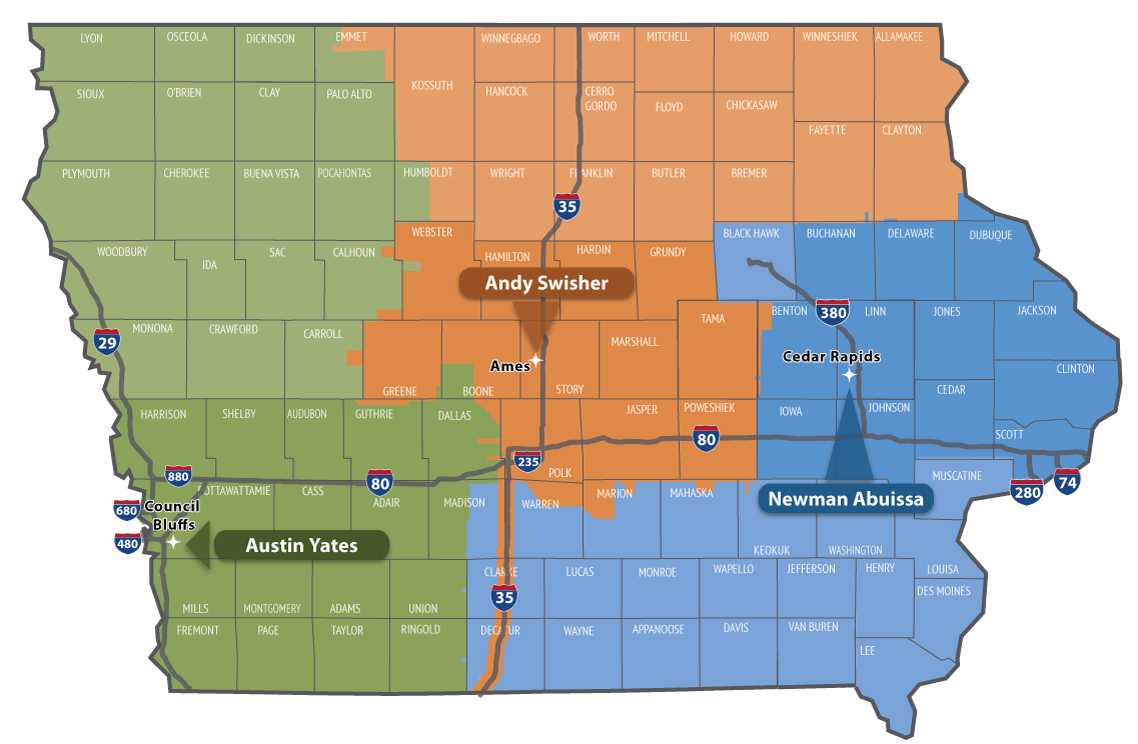 